О распределении между зарегистрированными кандидатами на должность Губернатора Ивановской области печатной площади, предоставляемой в региональных государственных периодических печатных изданиях для публикации предвыборных агитационных материалов на безвозмездной основеВ соответствии с  пунктом 3 статьи 39 Закона Ивановской области от 27.06.2012 № 45-ОЗ «О выборах Губернатора Ивановской области» Избирательная комиссия Ивановской области постановляет:1. Утвердить распределение между зарегистрированными кандидатами на должность Губернатора Ивановской области печатной площади, предоставляемой в региональных государственных периодических печатных изданиях для публикации предвыборных агитационных материалов на безвозмездной основе, определенного по результатам жеребьевки, проведенной 06.08.2018 года Избирательной комиссией Ивановской области с участием  редакций региональных государственных периодических печатных изданий, кандидатов (прилагается). 2. Опубликовать настоящее постановление в «Вестнике Избирательной комиссии Ивановской области» и разместить на сайте Избирательной комиссии Ивановской области в информационно-телекомуникационной сети «Интернет».3. Контроль за выполнением настоящего постановления возложить на заместителя председателя Избирательной комиссии Ивановской области.Председатель комиссии                                                            	А.А. СоловьеваСекретарь комиссии                                                                   В.М. Зубова УТВЕРЖДЕНО постановлением Избирательной комиссииИвановской области от 07.08.2018 № 114/698-6Распределение между зарегистрированными кандидатами на должность Губернатора Ивановской области печатной площади, предоставляемой в региональных государственных периодических печатных изданиях для публикации предвыборных агитационных материалов на безвозмездной основе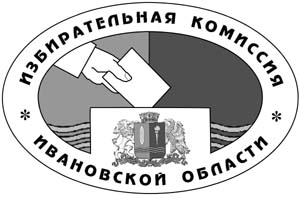 ИЗБИРАТЕЛЬНАЯ КОМИССИЯИВАНОВСКОЙ ОБЛАСТИПОСТАНОВЛЕНИЕИЗБИРАТЕЛЬНАЯ КОМИССИЯИВАНОВСКОЙ ОБЛАСТИПОСТАНОВЛЕНИЕИЗБИРАТЕЛЬНАЯ КОМИССИЯИВАНОВСКОЙ ОБЛАСТИПОСТАНОВЛЕНИЕИЗБИРАТЕЛЬНАЯ КОМИССИЯИВАНОВСКОЙ ОБЛАСТИПОСТАНОВЛЕНИЕИЗБИРАТЕЛЬНАЯ КОМИССИЯИВАНОВСКОЙ ОБЛАСТИПОСТАНОВЛЕНИЕИЗБИРАТЕЛЬНАЯ КОМИССИЯИВАНОВСКОЙ ОБЛАСТИПОСТАНОВЛЕНИЕ07.08.2018№114/698-6г. Ивановог. Ивановог. ИвановоСМИС.С. ВоскресенскийС.С. ВоскресенскийС.С. ВоскресенскийС.С. ВоскресенскийС.С. ВоскресенскийС.С. ВоскресенскийС.О. НациевскийС.О. НациевскийС.О. НациевскийС.О. НациевскийС.О. НациевскийС.О. НациевскийА.С. ОреховА.С. ОреховА.С. ОреховА.С. ОреховА.С. ОреховП.В. ПоповП.В. ПоповП.В. ПоповП.В. ПоповП.В. ПоповП.В. ПоповД.В. ШелякинД.В. ШелякинД.В. ШелякинД.В. ШелякинД.В. ШелякинД.В. ШелякинД.В. ШелякинИвановская газета17.08.201824.08.201831.08.201807.09.201817.08.201824.08.201831.08.201807.09.2018полоса 2, модуль 4полоса 2, модуль 5полоса 2, модуль 1полоса 2, модуль 2полоса 2, модуль 4полоса 2, модуль 5полоса 2, модуль 1полоса 2, модуль 2полоса 2, модуль 4полоса 2, модуль 5полоса 2, модуль 1полоса 2, модуль 2полоса 2, модуль 4полоса 2, модуль 5полоса 2, модуль 1полоса 2, модуль 217.08.201824.08.201831.08.201807.09.201817.08.201824.08.201831.08.201807.09.201817.08.201824.08.201831.08.201807.09.2018полоса 2, модуль 2полоса 2, модуль 3полоса 2, модуль 4полоса 2, модуль5полоса 2, модуль 2полоса 2, модуль 3полоса 2, модуль 4полоса 2, модуль5полоса 2, модуль 2полоса 2, модуль 3полоса 2, модуль 4полоса 2, модуль517.08.201824.08.201831.08.201807.09.201817.08.201824.08.201831.08.201807.09.201817.08.201824.08.201831.08.201807.09.201817.08.201824.08.201831.08.201807.09.2018полоса 2, модуль 5полоса 2, модуль 1полоса 2, модуль 2полоса 2, модуль317.08.201824.08.201831.08.201807.09.201817.08.201824.08.201831.08.201807.09.201817.08.201824.08.201831.08.201807.09.2018полоса 2, модуль3полоса 2, модуль 4полоса 2, модуль 5полоса 2, модуль 1полоса 2, модуль3полоса 2, модуль 4полоса 2, модуль 5полоса 2, модуль 1полоса 2, модуль3полоса 2, модуль 4полоса 2, модуль 5полоса 2, модуль 117.08.201824.08.201831.08.201807.09.2018полоса 2, модуль 1полоса 2, модуль 2полоса 2, модуль 3полоса 2, модуль4полоса 2, модуль 1полоса 2, модуль 2полоса 2, модуль 3полоса 2, модуль4полоса 2, модуль 1полоса 2, модуль 2полоса 2, модуль 3полоса 2, модуль4полоса 2, модуль 1полоса 2, модуль 2полоса 2, модуль 3полоса 2, модуль4полоса 2, модуль 1полоса 2, модуль 2полоса 2, модуль 3полоса 2, модуль4полоса 2, модуль 1полоса 2, модуль 2полоса 2, модуль 3полоса 2, модуль4Авангард17.08.201824.08.201831.08.201807.09.201817.08.201824.08.201831.08.201807.09.201812 полоса 3 сверху12 полоса 4 сверху12 полоса 1 сверху12 полоса 1 сверху12 полоса 3 сверху12 полоса 4 сверху12 полоса 1 сверху12 полоса 1 сверху12 полоса 3 сверху12 полоса 4 сверху12 полоса 1 сверху12 полоса 1 сверху12 полоса 3 сверху12 полоса 4 сверху12 полоса 1 сверху12 полоса 1 сверху17.08.201824.08.201831.08.201807.09.201817.08.201824.08.201831.08.201807.09.201817.08.201824.08.201831.08.201807.09.201812 полоса 2 сверху12 полоса 2 сверху12 полоса 4 сверху12 полоса 5 сверху12 полоса 2 сверху12 полоса 2 сверху12 полоса 4 сверху12 полоса 5 сверху12 полоса 2 сверху12 полоса 2 сверху12 полоса 4 сверху12 полоса 5 сверху17.08.201824.08.201831.08.201807.09.201817.08.201824.08.201831.08.201807.09.201817.08.201824.08.201831.08.201807.09.201817.08.201824.08.201831.08.201807.09.201812 полоса 5 сверху12 полоса 5 сверху12 полоса 3 сверху12 полоса 4 сверху17.08.201824.08.201831.08.201807.09.201817.08.201824.08.201831.08.201807.09.201817.08.201824.08.201831.08.201807.09.201812 полоса 1 сверху12 полоса 3 сверху12 полоса 5 сверху12 полоса 2 сверху12 полоса 1 сверху12 полоса 3 сверху12 полоса 5 сверху12 полоса 2 сверху12 полоса 1 сверху12 полоса 3 сверху12 полоса 5 сверху12 полоса 2 сверху17.08.201824.08.201831.08.201807.09.201812 полоса 4 сверху12 полоса 1 сверху12 полоса 2 сверху12 полоса 3 сверху12 полоса 4 сверху12 полоса 1 сверху12 полоса 2 сверху12 полоса 3 сверху12 полоса 4 сверху12 полоса 1 сверху12 полоса 2 сверху12 полоса 3 сверху12 полоса 4 сверху12 полоса 1 сверху12 полоса 2 сверху12 полоса 3 сверху12 полоса 4 сверху12 полоса 1 сверху12 полоса 2 сверху12 полоса 3 сверху12 полоса 4 сверху12 полоса 1 сверху12 полоса 2 сверху12 полоса 3 сверхуВичугские новости14, 21, 28.08.2018,04.09.2018, полоса 2 верхний левый угол14, 21, 28.08.2018,04.09.2018, полоса 2 верхний левый угол14, 21, 28.08.2018,04.09.2018, полоса 2 верхний левый угол14, 21, 28.08.2018,04.09.2018, полоса 2 верхний левый угол14, 21, 28.08.2018,04.09.2018, полоса 2 верхний левый угол14, 21, 28.08.2018,04.09.2018, полоса 2 верхний левый угол14, 21, 28.08.2018,04.09.2018,полоса 2 верхний правый угол14, 21, 28.08.2018,04.09.2018,полоса 2 верхний правый угол14, 21, 28.08.2018,04.09.2018,полоса 2 верхний правый угол14, 21, 28.08.2018,04.09.2018,полоса 2 верхний правый угол14, 21, 28.08.2018,04.09.2018,полоса 2 верхний правый угол14, 21, 28.08.2018,04.09.2018,полоса 2 верхний правый угол14, 21, 28.08.2018,04.09.2018,полоса 2 нижний левый угол14, 21, 28.08.2018,04.09.2018,полоса 2 нижний левый угол14, 21, 28.08.2018,04.09.2018,полоса 2 нижний левый угол14, 21, 28.08.2018,04.09.2018,полоса 2 нижний левый угол14, 21, 28.08.2018,04.09.2018,полоса 2 нижний левый угол14, 21, 28.08.2018,04.09.2018,полоса 3 верхний левый угол14, 21, 28.08.2018,04.09.2018,полоса 3 верхний левый угол14, 21, 28.08.2018,04.09.2018,полоса 3 верхний левый угол14, 21, 28.08.2018,04.09.2018,полоса 3 верхний левый угол14, 21, 28.08.2018,04.09.2018,полоса 3 верхний левый угол14, 21, 28.08.2018,04.09.2018,полоса 3 верхний левый угол14, 21, 28.08.2018,04.09.2018,полоса 3 верхний правый угол14, 21, 28.08.2018,04.09.2018,полоса 3 верхний правый угол14, 21, 28.08.2018,04.09.2018,полоса 3 верхний правый угол14, 21, 28.08.2018,04.09.2018,полоса 3 верхний правый угол14, 21, 28.08.2018,04.09.2018,полоса 3 верхний правый угол14, 21, 28.08.2018,04.09.2018,полоса 3 верхний правый угол14, 21, 28.08.2018,04.09.2018,полоса 3 верхний правый уголВолга16.08.2018,полоса 4, верх16.08.2018,полоса 4, верх16.08.2018,полоса 4, верх16.08.2018,полоса 4, верх16.08.2018,полоса 4, верх16.08.2018,полоса 4, верх30.08.2018,полоса 4, верх30.08.2018,полоса 4, верх30.08.2018,полоса 4, верх30.08.2018,полоса 4, верх30.08.2018,полоса 4, верх30.08.2018,полоса 4, верх23.08.2018,полоса 4, верх23.08.2018,полоса 4, верх23.08.2018,полоса 4, верх23.08.2018,полоса 4, верх23.08.2018,полоса 4, верх23.08.2018,полоса 5, верх23.08.2018,полоса 5, верх23.08.2018,полоса 5, верх23.08.2018,полоса 5, верх23.08.2018,полоса 5, верх23.08.2018,полоса 5, верх06.09.2018,полоса 4, верх06.09.2018,полоса 4, верх06.09.2018,полоса 4, верх06.09.2018,полоса 4, верх06.09.2018,полоса 4, верх06.09.2018,полоса 4, верх06.09.2018,полоса 4, верхЗаря16.08.2018, полоса 6 верх16.08.2018, полоса 6 верх16.08.2018, полоса 6 верх16.08.2018, полоса 6 верх16.08.2018, полоса 6 верх16.08.2018, полоса 6 верх30.08.218,полоса 6 верх30.08.218,полоса 6 верх30.08.218,полоса 6 верх30.08.218,полоса 6 верх30.08.218,полоса 6 верх30.08.218,полоса 6 верх23.08.2018,полоса 6 верх23.08.2018,полоса 6 верх23.08.2018,полоса 6 верх23.08.2018,полоса 6 верх23.08.2018,полоса 6 верх06.09.2018,полоса 6 верх06.09.2018,полоса 6 верх06.09.2018,полоса 6 верх06.09.2018,полоса 6 верх06.09.2018,полоса 6 верх06.09.2018,полоса 6 верх30.08.2018,полоса 11 верх30.08.2018,полоса 11 верх30.08.2018,полоса 11 верх30.08.2018,полоса 11 верх30.08.2018,полоса 11 верх30.08.2018,полоса 11 верх30.08.2018,полоса 11 верхЗвезда 22.08.2018,полоса 5 место 122.08.2018,полоса 5 место 122.08.2018,полоса 5 место 122.08.2018,полоса 5 место 122.08.2018,полоса 5 место 122.08.2018,полоса 5 место 129.08.2018,полоса 4 место 129.08.2018,полоса 4 место 129.08.2018,полоса 4 место 129.08.2018,полоса 4 место 129.08.2018,полоса 4 место 129.08.2018,полоса 4 место 115.08.2018,полоса 5 место 115.08.2018,полоса 5 место 115.08.2018,полоса 5 место 115.08.2018,полоса 5 место 115.08.2018,полоса 5 место 129.08.2018,полоса 5 место 129.08.2018,полоса 5 место 129.08.2018,полоса 5 место 129.08.2018,полоса 5 место 129.08.2018,полоса 5 место 129.08.2018,полоса 5 место 105.09.2018,полоса 5 место 105.09.2018,полоса 5 место 105.09.2018,полоса 5 место 105.09.2018,полоса 5 место 105.09.2018,полоса 5 место 105.09.2018,полоса 5 место 105.09.2018,полоса 5 место 1Знамя 17.08.2018, 24.08.2018, 31.08.2018, 07.09.2018,3 полоса,первый сверху17.08.2018, 24.08.2018, 31.08.2018, 07.09.2018,3 полоса,первый сверху17.08.2018, 24.08.2018, 31.08.2018, 07.09.2018,3 полоса,первый сверху17.08.2018, 24.08.2018, 31.08.2018, 07.09.2018,3 полоса,первый сверху17.08.2018, 24.08.2018, 31.08.2018, 07.09.2018,3 полоса,первый сверху17.08.2018, 24.08.2018, 31.08.2018, 07.09.2018,3 полоса,первый сверху17.08.2018, 24.08.2018, 31.08.2018, 07.09.2018,3 полоса, второй сверху17.08.2018, 24.08.2018, 31.08.2018, 07.09.2018,3 полоса, второй сверху17.08.2018, 24.08.2018, 31.08.2018, 07.09.2018,3 полоса, второй сверху17.08.2018, 24.08.2018, 31.08.2018, 07.09.2018,3 полоса, второй сверху17.08.2018, 24.08.2018, 31.08.2018, 07.09.2018,3 полоса, второй сверху17.08.2018, 24.08.2018, 31.08.2018, 07.09.2018,3 полоса, второй сверху17.08.2018, 24.08.2018, 31.08.2018, 07.09.2018, 3 полоса,  четвертый сверху17.08.2018, 24.08.2018, 31.08.2018, 07.09.2018, 3 полоса,  четвертый сверху17.08.2018, 24.08.2018, 31.08.2018, 07.09.2018, 3 полоса,  четвертый сверху17.08.2018, 24.08.2018, 31.08.2018, 07.09.2018, 3 полоса,  четвертый сверху17.08.2018, 24.08.2018, 31.08.2018, 07.09.2018, 3 полоса,  четвертый сверху17.08.2018, 24.08.2018, 31.08.2018, 07.09.2018,3 полоса, пятый сверху17.08.2018, 24.08.2018, 31.08.2018, 07.09.2018,3 полоса, пятый сверху17.08.2018, 24.08.2018, 31.08.2018, 07.09.2018,3 полоса, пятый сверху17.08.2018, 24.08.2018, 31.08.2018, 07.09.2018,3 полоса, пятый сверху17.08.2018, 24.08.2018, 31.08.2018, 07.09.2018,3 полоса, пятый сверху17.08.2018, 24.08.2018, 31.08.2018, 07.09.2018,3 полоса, пятый сверху17.08.2018, 4.08.2018, 31.08.2018, 7.09.2018,3 полоса, третий сверху17.08.2018, 4.08.2018, 31.08.2018, 7.09.2018,3 полоса, третий сверху17.08.2018, 4.08.2018, 31.08.2018, 7.09.2018,3 полоса, третий сверху17.08.2018, 4.08.2018, 31.08.2018, 7.09.2018,3 полоса, третий сверху17.08.2018, 4.08.2018, 31.08.2018, 7.09.2018,3 полоса, третий сверху17.08.2018, 4.08.2018, 31.08.2018, 7.09.2018,3 полоса, третий сверху17.08.2018, 4.08.2018, 31.08.2018, 7.09.2018,3 полоса, третий сверхуНаше время22.08.2018, 05.09.2018, 6 полоса верх22.08.2018, 05.09.2018, 6 полоса верх22.08.2018, 05.09.2018, 6 полоса верх22.08.2018, 05.09.2018, 6 полоса верх22.08.2018, 05.09.2018, 6 полоса верх22.08.2018, 05.09.2018, 6 полоса верх22.08.2018, 05.09.2018, 5 полоса верх22.08.2018, 05.09.2018, 5 полоса верх22.08.2018, 05.09.2018, 5 полоса верх22.08.2018, 05.09.2018, 5 полоса верх22.08.2018, 05.09.2018, 5 полоса верх22.08.2018, 05.09.2018, 5 полоса верх22.08.2018, 05.09.2018, 5 полоса середина22.08.2018, 05.09.2018, 5 полоса середина22.08.2018, 05.09.2018, 5 полоса середина22.08.2018, 05.09.2018, 5 полоса середина22.08.2018, 05.09.2018, 5 полоса середина22.08.2018, 05.09.2018, 6 полоса середина22.08.2018, 05.09.2018, 6 полоса середина22.08.2018, 05.09.2018, 6 полоса середина22.08.2018, 05.09.2018, 6 полоса середина22.08.2018, 05.09.2018, 6 полоса середина22.08.2018, 05.09.2018, 6 полоса середина22.08.2018, 05.09.2018, 5 полоса низ22.08.2018, 05.09.2018, 5 полоса низ22.08.2018, 05.09.2018, 5 полоса низ22.08.2018, 05.09.2018, 5 полоса низ22.08.2018, 05.09.2018, 5 полоса низ22.08.2018, 05.09.2018, 5 полоса низ22.08.2018, 05.09.2018, 5 полоса низНаше слово14.08.201821.08.201828.08.201804.09.2018полоса 4    место 2полоса 5  место 2 полоса 5 место 1 полоса 5 место 1полоса 4    место 2полоса 5  место 2 полоса 5 место 1 полоса 5 место 1полоса 4    место 2полоса 5  место 2 полоса 5 место 1 полоса 5 место 1полоса 4    место 2полоса 5  место 2 полоса 5 место 1 полоса 5 место 1полоса 4    место 2полоса 5  место 2 полоса 5 место 1 полоса 5 место 114.08.201821.08.201828.08.201804.09.201814.08.201821.08.201828.08.201804.09.201814.08.201821.08.201828.08.201804.09.2018полоса 4    место 1 полоса 4 место 3 полоса 4 место 3 полоса 4 место 1полоса 4    место 1 полоса 4 место 3 полоса 4 место 3 полоса 4 место 1полоса 4    место 1 полоса 4 место 3 полоса 4 место 3 полоса 4 место 114.08.2018,21.08.2018,28.08.2018,04.09.2018,14.08.2018,21.08.2018,28.08.2018,04.09.2018,14.08.2018,21.08.2018,28.08.2018,04.09.2018,14.08.2018,21.08.2018,28.08.2018,04.09.2018,полоса 5 место 1 полоса 5 место 1 полоса 4 место 2 полоса 4 место 314.08.201821.08.201828.08.201804.09.201814.08.201821.08.201828.08.201804.09.201814.08.201821.08.201828.08.201804.09.201814.08.201821.08.201828.08.201804.09.201814.08.201821.08.201828.08.201804.09.2018полоса 4 место 3 полоса 4 место 2 полоса 5 место 2 полоса 4 место 214.08.201821.08.201828.08.201804.09.201814.08.201821.08.201828.08.201804.09.201814.08.201821.08.201828.08.201804.09.2018полоса 5 место 2 полоса 4 место 1 полоса 4 место 1 полоса 5 место 2полоса 5 место 2 полоса 4 место 1 полоса 4 место 1 полоса 5 место 2полоса 5 место 2 полоса 4 место 1 полоса 4 место 1 полоса 5 место 2полоса 5 место 2 полоса 4 место 1 полоса 4 место 1 полоса 5 место 2Новая жизнь23.08.2018, 06.09.2018, 5-я полоса, 2-й ряд23.08.2018, 06.09.2018, 5-я полоса, 2-й ряд23.08.2018, 06.09.2018, 5-я полоса, 2-й ряд23.08.2018, 06.09.2018, 5-я полоса, 2-й ряд23.08.2018, 06.09.2018, 5-я полоса, 2-й ряд23.08.2018, 06.09.2018, 5-я полоса, 2-й ряд23.08.2018, 06.09.2018, 5-я полоса, 1-й ряд23.08.2018, 06.09.2018, 5-я полоса, 1-й ряд23.08.2018, 06.09.2018, 5-я полоса, 1-й ряд23.08.2018, 06.09.2018, 5-я полоса, 1-й ряд23.08.2018, 06.09.2018, 5-я полоса, 1-й ряд23.08.2018, 06.09.2018, 5-я полоса, 1-й ряд23.08.2018, 06.09.2018, 4-я полоса, 1-й ряд23.08.2018, 06.09.2018, 4-я полоса, 1-й ряд23.08.2018, 06.09.2018, 4-я полоса, 1-й ряд23.08.2018, 06.09.2018, 4-я полоса, 1-й ряд23.08.2018, 06.09.2018, 4-я полоса, 1-й ряд23.08.2018, 06.09.2018, 4-я полоса, 2-й ряд23.08.2018, 06.09.2018, 4-я полоса, 2-й ряд23.08.2018, 06.09.2018, 4-я полоса, 2-й ряд23.08.2018, 06.09.2018, 4-я полоса, 2-й ряд23.08.2018, 06.09.2018, 4-я полоса, 2-й ряд23.08.2018, 06.09.2018, 4-я полоса, 2-й ряд23.08.2018, 06.09.2018, 4-я полоса, 3-й ряд23.08.2018, 06.09.2018, 4-я полоса, 3-й ряд23.08.2018, 06.09.2018, 4-я полоса, 3-й ряд23.08.2018, 06.09.2018, 4-я полоса, 3-й ряд23.08.2018, 06.09.2018, 4-я полоса, 3-й ряд23.08.2018, 06.09.2018, 4-я полоса, 3-й ряд23.08.2018, 06.09.2018, 4-я полоса, 3-й рядНовый путь23.08.2018,5 полоса верх23.08.2018,5 полоса верх23.08.2018,5 полоса верх23.08.2018,5 полоса верх23.08.2018,5 полоса верх23.08.2018,5 полоса верх30.08.2018, 4полоса верх30.08.2018, 4полоса верх30.08.2018, 4полоса верх30.08.2018, 4полоса верх30.08.2018, 4полоса верх30.08.2018, 4полоса верх16.08.2018,5 полоса верх16.08.2018,5 полоса верх16.08.2018,5 полоса верх16.08.2018,5 полоса верх16.08.2018,5 полоса верх30.08.2018,5 полоса верх30.08.2018,5 полоса верх30.08.2018,5 полоса верх30.08.2018,5 полоса верх30.08.2018,5 полоса верх30.08.2018,5 полоса верх06.09.2018,5 полоса верх06.09.2018,5 полоса верх06.09.2018,5 полоса верх06.09.2018,5 полоса верх06.09.2018,5 полоса верх06.09.2018,5 полоса верх06.09.2018,5 полоса верхПриволжская новь16.08.201830.08.20182 полоса сверху2 полоса сверху2 полоса сверху2 полоса сверху2 полоса сверху2 полоса сверху2 полоса сверху2 полоса сверху2 полоса сверху2 полоса сверху16.08.201830.08.20183 полоса сверху3 полоса сверху3 полоса сверху3 полоса сверху3 полоса сверху3 полоса сверху3 полоса сверху3 полоса сверху3 полоса сверху3 полоса сверху16.08.201830.08.20182 полоса снизу2 полоса снизу2 полоса снизу2 полоса снизу2 полоса снизу2 полоса снизу2 полоса снизу2 полоса снизу16.08.201830.08.20183 полоса снизу3 полоса снизу3 полоса снизу3 полоса снизу3 полоса снизу3 полоса снизу3 полоса снизу3 полоса снизу3 полоса снизу3 полоса снизу16.08.201830.08.201816.08.201830.08.201816.08.201830.08.201816.08.201830.08.201816.08.201830.08.20183 полоса середина3 полоса середина3 полоса середина3 полоса серединаПриволжская правда 24.08.2018, полоса 4 сверху24.08.2018, полоса 4 сверху24.08.2018, полоса 4 сверху24.08.2018, полоса 4 сверху24.08.2018, полоса 4 сверху24.08.2018, полоса 4 сверху07.09.2018, полоса 4 сверху07.09.2018, полоса 4 сверху07.09.2018, полоса 4 сверху07.09.2018, полоса 4 сверху07.09.2018, полоса 4 сверху07.09.2018, полоса 4 сверху17.08.2018, полоса 4 сверху17.08.2018, полоса 4 сверху17.08.2018, полоса 4 сверху17.08.2018, полоса 4 сверху17.08.2018, полоса 4 сверху24.08.2018, полоса 5 сверху24.08.2018, полоса 5 сверху24.08.2018, полоса 5 сверху24.08.2018, полоса 5 сверху24.08.2018, полоса 5 сверху24.08.2018, полоса 5 сверху31.08.2018, полоса 4 сверху31.08.2018, полоса 4 сверху31.08.2018, полоса 4 сверху31.08.2018, полоса 4 сверху31.08.2018, полоса 4 сверху31.08.2018, полоса 4 сверху31.08.2018, полоса 4 сверхуПризыв17.08.201824.08.201831.08.201807.09.201817.08.201824.08.201831.08.201807.09.201817.08.201824.08.201831.08.201807.09.201811 полоса сверху в правом углу6 полоса в середине слева11 полоса в середине справа6 полоса снизу в левом углу11 полоса сверху в правом углу6 полоса в середине слева11 полоса в середине справа6 полоса снизу в левом углу11 полоса сверху в правом углу6 полоса в середине слева11 полоса в середине справа6 полоса снизу в левом углу17.08.201824.08.201831.08.2018;07.09.201817.08.201824.08.201831.08.2018;07.09.201811 полоса в середине справа6 полоса снизу в  левом углу11 полоса сверху в левом углу6 полоса сверху в правом углу11 полоса в середине справа6 полоса снизу в  левом углу11 полоса сверху в левом углу6 полоса сверху в правом углу11 полоса в середине справа6 полоса снизу в  левом углу11 полоса сверху в левом углу6 полоса сверху в правом углу11 полоса в середине справа6 полоса снизу в  левом углу11 полоса сверху в левом углу6 полоса сверху в правом углу17.08.201824.08.2018,31.08.201807.09.201817.08.201824.08.2018,31.08.201807.09.201817.08.201824.08.2018,31.08.201807.09.201817.08.201824.08.2018,31.08.201807.09.201811 полоса в середине слева6 полоса в середине справа11 полоса снизу в левом углу6 полоса сверху в левом углу17.08.201824.08.201831.08.201807.09.201817.08.201824.08.201831.08.201807.09.201811 полоса сверху в левом углу6 полоса сверху в правом углу11 полоса в середине слева6 полоса в середине справа11 полоса сверху в левом углу6 полоса сверху в правом углу11 полоса в середине слева6 полоса в середине справа11 полоса сверху в левом углу6 полоса сверху в правом углу11 полоса в середине слева6 полоса в середине справа11 полоса сверху в левом углу6 полоса сверху в правом углу11 полоса в середине слева6 полоса в середине справа17.08.201824.08.201831.08.201807.09.201817.08.201824.08.201831.08.201807.09.201817.08.201824.08.201831.08.201807.09.201817.08.201824.08.201831.08.201807.09.201811 полоса снизу в левом углу6 полоса сверху в левом углу11 полоса сверху в правом углу6 полоса в середине слева11 полоса снизу в левом углу6 полоса сверху в левом углу11 полоса сверху в правом углу6 полоса в середине слева11 полоса снизу в левом углу6 полоса сверху в левом углу11 полоса сверху в правом углу6 полоса в середине слеваПучежские вести06.09.2018, 4 полоса(низ)06.09.2018, 4 полоса(низ)06.09.2018, 4 полоса(низ)06.09.2018, 4 полоса(низ)06.09.2018, 4 полоса(низ)06.09.2018, 4 полоса(низ)16.08.2018, 4 полоса(верх)16.08.2018, 4 полоса(верх)16.08.2018, 4 полоса(верх)16.08.2018, 4 полоса(верх)16.08.2018, 4 полоса(верх)16.08.2018, 4 полоса(верх)30.08.2018, 4 полоса(верх)30.08.2018, 4 полоса(верх)30.08.2018, 4 полоса(верх)30.08.2018, 4 полоса(верх)30.08.2018, 4 полоса(верх)23.08.2018, 4 полоса (верх)23.08.2018, 4 полоса (верх)23.08.2018, 4 полоса (верх)23.08.2018, 4 полоса (верх)23.08.2018, 4 полоса (верх)23.08.2018, 4 полоса (верх)06.09.2018, 4 полоса (верх)06.09.2018, 4 полоса (верх)06.09.2018, 4 полоса (верх)06.09.2018, 4 полоса (верх)06.09.2018, 4 полоса (верх)06.09.2018, 4 полоса (верх)06.09.2018, 4 полоса (верх)Родная Нива16.08.201823.08.201830.08.201806.09.201816.08.201823.08.201830.08.201806.09.201816.08.201823.08.201830.08.201806.09.201816.08.201823.08.201830.08.201806.09.201816.08.201823.08.201830.08.201806.09.20185 полоса 1 место5 полоса 1 место5 полоса 1 место5 полоса 1 место16.08.201823.08.201830.08.201806.09.201816.08.201823.08.201830.08.201806.09.201816.08.201823.08.201830.08.201806.09.201816.08.201823.08.201830.08.201806.09.201816.08.201823.08.201830.08.201806.09.20185 полоса 2 место5 полоса 2 место5 полоса 2 место5 полоса 2 место16.08.201823.08.201830.08.201806.09.201816.08.201823.08.201830.08.201806.09.201816.08.201823.08.201830.08.201806.09.20184 полоса 1 место4 полоса 1 место4 полоса 1 место4 полоса 1 место4 полоса 1 место4 полоса 1 место4 полоса 1 место4 полоса 1 место16.08.201823.08.201830.08.201806.09.201816.08.201823.08.201830.08.201806.09.201816.08.201823.08.201830.08.201806.09.201816.08.201823.08.201830.08.201806.09.20184 полоса 2 место4 полоса 2 место2 полоса 2 место4 полоса 2 место4 полоса 2 место4 полоса 2 место2 полоса 2 место4 полоса 2 место16.08.201823.08.2018,30.08.201806.09.201816.08.201823.08.2018,30.08.201806.09.201816.08.201823.08.2018,30.08.201806.09.201816.08.201823.08.2018,30.08.201806.09.201816.08.201823.08.2018,30.08.201806.09.201816.08.201823.08.2018,30.08.201806.09.20184 полоса 3 место4 полоса 3 место4 полоса 3 место4 полоса 3 местоРодниковский рабочий 15.08.2018 22.08.201829.08.201805.09.2018 15.08.2018 22.08.201829.08.201805.09.2018 15.08.2018 22.08.201829.08.201805.09.2018 15.08.2018 22.08.201829.08.201805.09.2018 15.08.2018 22.08.201829.08.201805.09.2018 4 полоса, 1 ряд, слева4 полоса, 3 ряд, слева4 полоса, 2 ряд, слева4 полоса, 2 ряд, слева15.08.201822.08.201829.08.201805.09.2018 15.08.201822.08.201829.08.201805.09.2018 15.08.201822.08.201829.08.201805.09.2018 15.08.201822.08.201829.08.201805.09.2018 15.08.201822.08.201829.08.201805.09.2018 4 полоса, 1 ряд, справа4 полоса, 1 ряд, справа4 полоса, 1 ряд, слева4 полоса, 3 ряд, слева15.08.201822.08.201829.08.201805.09.2018 15.08.201822.08.201829.08.201805.09.2018 15.08.201822.08.201829.08.201805.09.2018 4 полоса, 2 ряд, слева4 полоса, 2 ряд, слева4 полоса, 2 ряд, справа4 полоса, 1 ряд, слева4 полоса, 2 ряд, слева4 полоса, 2 ряд, слева4 полоса, 2 ряд, справа4 полоса, 1 ряд, слева15.08.2018 22.08.2018 29.08.201805.09.2018 15.08.2018 22.08.2018 29.08.201805.09.2018 15.08.2018 22.08.2018 29.08.201805.09.2018 15.08.2018 22.08.2018 29.08.201805.09.2018 4 полоса, 3 ряд, слева4 полоса, 1 ряд, слева4 полоса, 1 ряд, справа4 полоса, 2 ряд, справа4 полоса, 3 ряд, слева4 полоса, 1 ряд, слева4 полоса, 1 ряд, справа4 полоса, 2 ряд, справа15.08.2018 22.08.2018, 29.08.2018, 05.09.2018, 15.08.2018 22.08.2018, 29.08.2018, 05.09.2018, 15.08.2018 22.08.2018, 29.08.2018, 05.09.2018, 15.08.2018 22.08.2018, 29.08.2018, 05.09.2018, 15.08.2018 22.08.2018, 29.08.2018, 05.09.2018, 15.08.2018 22.08.2018, 29.08.2018, 05.09.2018, 4 полоса, 2 ряд,справа 4 полоса, 2 ряд,справа4 полоса, 3 ряд, слева 4 полоса, 1 ряд,справаСветлый путь 23.08.2018, 5 полоса (сверху)23.08.2018, 5 полоса (сверху)23.08.2018, 5 полоса (сверху)23.08.2018, 5 полоса (сверху)23.08.2018, 5 полоса (сверху)23.08.2018, 5 полоса (сверху)30.08.2018, 4 полоса (сверху)30.08.2018, 4 полоса (сверху)30.08.2018, 4 полоса (сверху)30.08.2018, 4 полоса (сверху)30.08.2018, 4 полоса (сверху)30.08.2018, 4 полоса (сверху)06.09.2018, 4 полоса (сверху)06.09.2018, 4 полоса (сверху)06.09.2018, 4 полоса (сверху)06.09.2018, 4 полоса (сверху)06.09.2018, 4 полоса (сверху)16.08.2018, 4 полоса (сверху)16.08.2018, 4 полоса (сверху)16.08.2018, 4 полоса (сверху)16.08.2018, 4 полоса (сверху)16.08.2018, 4 полоса (сверху)16.08.2018, 4 полоса (сверху)23.08.2018, 4 полоса (сверху)23.08.2018, 4 полоса (сверху)23.08.2018, 4 полоса (сверху)23.08.2018, 4 полоса (сверху)23.08.2018, 4 полоса (сверху)23.08.2018, 4 полоса (сверху)23.08.2018, 4 полоса (сверху)Сельская правда 18.08.2018, 25.08.2018, полоса 4 место 318.08.2018, 25.08.2018, полоса 4 место 318.08.2018, 25.08.2018, полоса 4 место 318.08.2018, 25.08.2018, полоса 4 место 318.08.2018, 25.08.2018, полоса 4 место 318.08.2018, 25.08.2018, полоса 4 место 318.08.2018, 25.08.2018, полоса 4 место 118.08.2018, 25.08.2018, полоса 4 место 118.08.2018, 25.08.2018, полоса 4 место 118.08.2018, 25.08.2018, полоса 4 место 118.08.2018, 25.08.2018, полоса 4 место 118.08.2018, 25.08.2018, полоса 4 место 118.08.2018, 25.08.2018, полоса 5 место 218.08.2018, 25.08.2018, полоса 5 место 218.08.2018, 25.08.2018, полоса 5 место 218.08.2018, 25.08.2018, полоса 5 место 218.08.2018, 25.08.2018, полоса 5 место 218.08.2018, 25.08.2018, полоса 4 место 218.08.2018, 25.08.2018, полоса 4 место 218.08.2018, 25.08.2018, полоса 4 место 218.08.2018, 25.08.2018, полоса 4 место 218.08.2018, 25.08.2018, полоса 4 место 218.08.2018, 25.08.2018, полоса 4 место 218.08.2018, 25.08.2018, полоса 5 место 118.08.2018, 25.08.2018, полоса 5 место 118.08.2018, 25.08.2018, полоса 5 место 118.08.2018, 25.08.2018, полоса 5 место 118.08.2018, 25.08.2018, полоса 5 место 118.08.2018, 25.08.2018, полоса 5 место 118.08.2018, 25.08.2018, полоса 5 место 1Сельские вести06.09.2018, 4 полоса, место 3; 23.08.2018 , 4 полоса, место 306.09.2018, 4 полоса, место 3; 23.08.2018 , 4 полоса, место 306.09.2018, 4 полоса, место 3; 23.08.2018 , 4 полоса, место 306.09.2018, 4 полоса, место 3; 23.08.2018 , 4 полоса, место 306.09.2018, 4 полоса, место 3; 23.08.2018 , 4 полоса, место 306.09.2018, 4 полоса, место 3; 23.08.2018 , 4 полоса, место 323.08.2018,  4 полоса место 1; 30.08.2018, 4 полоса место 223.08.2018,  4 полоса место 1; 30.08.2018, 4 полоса место 223.08.2018,  4 полоса место 1; 30.08.2018, 4 полоса место 223.08.2018,  4 полоса место 1; 30.08.2018, 4 полоса место 223.08.2018,  4 полоса место 1; 30.08.2018, 4 полоса место 223.08.2018,  4 полоса место 1; 30.08.2018, 4 полоса место 223.08.2018, 4 полоса место 2;30.08.2018, 4 полоса место 123.08.2018, 4 полоса место 2;30.08.2018, 4 полоса место 123.08.2018, 4 полоса место 2;30.08.2018, 4 полоса место 123.08.2018, 4 полоса место 2;30.08.2018, 4 полоса место 123.08.2018, 4 полоса место 2;30.08.2018, 4 полоса место 116.08.2018, 4 полоса место 2;06.09.2018, 4 полоса место 116.08.2018, 4 полоса место 2;06.09.2018, 4 полоса место 116.08.2018, 4 полоса место 2;06.09.2018, 4 полоса место 116.08.2018, 4 полоса место 2;06.09.2018, 4 полоса место 116.08.2018, 4 полоса место 2;06.09.2018, 4 полоса место 116.08.2018, 4 полоса место 2;06.09.2018, 4 полоса место 116.08.2018, 4 полоса место 2;06.09.2018, 4 полоса место 116.08.2018, 4 полоса место 2;06.09.2018, 4 полоса место 116.08.2018, 4 полоса место 2;06.09.2018, 4 полоса место 116.08.2018, 4 полоса место 2;06.09.2018, 4 полоса место 116.08.2018, 4 полоса место 2;06.09.2018, 4 полоса место 116.08.2018, 4 полоса место 2;06.09.2018, 4 полоса место 116.08.2018, 4 полоса место 2;06.09.2018, 4 полоса место 1Сельские зори17.08.201824.08.201831.08.201807.09.201817.08.201824.08.201831.08.201807.09.201817.08.201824.08.201831.08.201807.09.201817.08.201824.08.201831.08.201807.09.20184 полоса слева низ4 полоса, справа середина;4 полоса, справа низ;4 полоса, слева середина4 полоса слева низ4 полоса, справа середина;4 полоса, справа низ;4 полоса, слева середина17.08.201824.08.201831.08.201807.09.201817.08.201824.08.201831.08.201807.09.201817.08.201824.08.201831.08.201807.09.201817.08.201824.08.201831.08.201807.09.20184 полоса, верх4 полоса, слева середина4 полоса, справа середина4 полоса, слева низ4 полоса, верх4 полоса, слева середина4 полоса, справа середина4 полоса, слева низ17.08.201824.08.201831.08.201807.09.201817.08.201824.08.201831.08.201807.09.20184 полоса, справа середина4 полоса, слева низ4 полоса,  верх4 полоса, справа середина4 полоса, справа середина4 полоса, слева низ4 полоса,  верх4 полоса, справа середина4 полоса, справа середина4 полоса, слева низ4 полоса,  верх4 полоса, справа середина17.08.2018,24.08.201831.08.201807.09.201817.08.2018,24.08.201831.08.201807.09.201817.08.2018,24.08.201831.08.201807.09.201817.08.2018,24.08.201831.08.201807.09.20185 полоса справа низ5 полоса справа низ5 полоса  слева середина5 полоса верх5 полоса справа низ5 полоса справа низ5 полоса  слева середина5 полоса верх17.08.201824.08.201831.08.201807.09.201817.08.201824.08.201831.08.201807.09.20184 полоса, слева середина4 полоса, верх4 полоса,  слева низ4 полоса справа низ4 полоса, слева середина4 полоса, верх4 полоса,  слева низ4 полоса справа низ4 полоса, слева середина4 полоса, верх4 полоса,  слева низ4 полоса справа низ4 полоса, слева середина4 полоса, верх4 полоса,  слева низ4 полоса справа низ4 полоса, слева середина4 полоса, верх4 полоса,  слева низ4 полоса справа низШуйские известия28.08.201814.08.201806.09.201821.08.201816.08.201804.09.201823.08.201830.08.201828.08.201814.08.201806.09.201821.08.201816.08.201804.09.201823.08.201830.08.201828.08.201814.08.201806.09.201821.08.201816.08.201804.09.201823.08.201830.08.201828.08.201814.08.201806.09.201821.08.201816.08.201804.09.201823.08.201830.08.2018полоса 3,средний ряд слеваполоса 3верхний ряд справа полоса 8верхний ряд слеваполоса 3 нижний ряд слеваполоса 8 верхний ряд слеваполоса 3 средний ряд справа полоса 8 средний ряд слеваполоса 8 средний ряд слеваполоса 3,средний ряд слеваполоса 3верхний ряд справа полоса 8верхний ряд слеваполоса 3 нижний ряд слеваполоса 8 верхний ряд слеваполоса 3 средний ряд справа полоса 8 средний ряд слеваполоса 8 средний ряд слева16.08.201823.08.201804.09.201806.09.201814.08.201821.09.201828.08.201830.08.2018 16.08.201823.08.201804.09.201806.09.201814.08.201821.09.201828.08.201830.08.2018 16.08.201823.08.201804.09.201806.09.201814.08.201821.09.201828.08.201830.08.2018 16.08.201823.08.201804.09.201806.09.201814.08.201821.09.201828.08.201830.08.2018 полоса 8, средний ряд справаполоса 8средний ряд справаполоса 3верхний ряд слева полоса 8 средний ряд справа полоса 3 средний ряд справа полоса 3 средний ряд слева полоса 3 верхний ряд справа полоса 8 нижний ряд слеваполоса 8, средний ряд справаполоса 8средний ряд справаполоса 3верхний ряд слева полоса 8 средний ряд справа полоса 3 средний ряд справа полоса 3 средний ряд слева полоса 3 верхний ряд справа полоса 8 нижний ряд слева06.09.201804.08.2018 23.08.2018 30.08.2018 28.08.2018, 14.08.2018 21.08.2018 16.08.2018 06.09.201804.08.2018 23.08.2018 30.08.2018 28.08.2018, 14.08.2018 21.08.2018 16.08.2018  полоса 8, верхний ряд справа полоса 3 средний ряд слева полоса 8 верхний ряд справа полоса 8 средний ряд справа полоса 3 средний ряд справа полоса 3 верхний ряд справа полоса 3 верхний ряд справа полоса 8 верхний ряд слева полоса 8, верхний ряд справа полоса 3 средний ряд слева полоса 8 верхний ряд справа полоса 8 средний ряд справа полоса 3 средний ряд справа полоса 3 верхний ряд справа полоса 3 верхний ряд справа полоса 8 верхний ряд слева полоса 8, верхний ряд справа полоса 3 средний ряд слева полоса 8 верхний ряд справа полоса 8 средний ряд справа полоса 3 средний ряд справа полоса 3 верхний ряд справа полоса 3 верхний ряд справа полоса 8 верхний ряд слева28.08.201823.08.2018 06.09.2018 04.09.2018 30.08.2018 14.08.2018 21.08.2018 16.08.2018 28.08.201823.08.2018 06.09.2018 04.09.2018 30.08.2018 14.08.2018 21.08.2018 16.08.2018 28.08.201823.08.2018 06.09.2018 04.09.2018 30.08.2018 14.08.2018 21.08.2018 16.08.2018 28.08.201823.08.2018 06.09.2018 04.09.2018 30.08.2018 14.08.2018 21.08.2018 16.08.2018 полоса 3, верхний ряд слева полоса 8, верхний ряд слева полоса 8,средний ряд слеваполоса 3 нижний ряд слева; полоса 8 верхний ряд справа; полоса 3 нижний ряд слева; полоса 3 верхний ряд справа; полоса 8 нижний ряд слева;полоса 3, верхний ряд слева полоса 8, верхний ряд слева полоса 8,средний ряд слеваполоса 3 нижний ряд слева; полоса 8 верхний ряд справа; полоса 3 нижний ряд слева; полоса 3 верхний ряд справа; полоса 8 нижний ряд слева;28.08.201814.08.201821.08.201806.09.2018 04.09.201816.08.201830.08.201823.08.2018 28.08.201814.08.201821.08.201806.09.2018 04.09.201816.08.201830.08.201823.08.2018 полоса 3,  нижний ряд слева полоса 3,средний ряд слева полоса 3,средний ряд справа; полоса 8 нижний ряд слева; полоса 3 верхний ряд справа; полоса 8 верхний ряд справа; полоса 8 верхний ряд слева полоса 8 нижний ряд слеваполоса 3,  нижний ряд слева полоса 3,средний ряд слева полоса 3,средний ряд справа; полоса 8 нижний ряд слева; полоса 3 верхний ряд справа; полоса 8 верхний ряд справа; полоса 8 верхний ряд слева полоса 8 нижний ряд слеваполоса 3,  нижний ряд слева полоса 3,средний ряд слева полоса 3,средний ряд справа; полоса 8 нижний ряд слева; полоса 3 верхний ряд справа; полоса 8 верхний ряд справа; полоса 8 верхний ряд слева полоса 8 нижний ряд слеваполоса 3,  нижний ряд слева полоса 3,средний ряд слева полоса 3,средний ряд справа; полоса 8 нижний ряд слева; полоса 3 верхний ряд справа; полоса 8 верхний ряд справа; полоса 8 верхний ряд слева полоса 8 нижний ряд слеваполоса 3,  нижний ряд слева полоса 3,средний ряд слева полоса 3,средний ряд справа; полоса 8 нижний ряд слева; полоса 3 верхний ряд справа; полоса 8 верхний ряд справа; полоса 8 верхний ряд слева полоса 8 нижний ряд слева